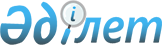 О внесении изменений и дополнения в решение Кармакшинского районного маслихата от 22 декабря 2017 года №141 "О районном бюджете на 2018-2020 годы"
					
			С истёкшим сроком
			
			
		
					Решение Кармакшинского районного маслихата Кызылординской области от 2 мая 2018 года № 165. Зарегистрировано Департаментом юстиции Кызылординской области 11 мая 2018 года № 6292. Прекращено действие в связи с истечением срока
      В соответствии с кодексом Республики Казахстан от 4 декабря 2008 года "Бюджетный кодекс Республики Казахстан", подпунктом 1) пункта 1 статьи 6 Закона Республики Казахстан от 23 января 2001 года "О местном государственном управлении и самоуправлении в Республике Казахстан" Кармакшинский районный маслихат РЕШИЛ:
      1. Внести в решение Кармакшинского районного маслихата от 22 декабря 2017 года № 141 "О районном бюджете на 2018-2020 годы" (зарегистрировано в Реестре государственной регистрации нормативных правовых актов за номером 6119, опубликовано в эталонном контрольном банке нормативных правовых актов Республики Казахстан от 17 января 2018 года) следующие изменения и дополнение:
      подпункты 1), 2) пункта 1 изложить в новой редакции:
      "1) доходы – 11 126 402 тысяч тенге, в том числе:
      налоговые поступления – 865 605 тысяч тенге;
      неналоговые поступления – 56 596 тысяч тенге;
      поступления от продажи основного капитала – 46 000 тысяч тенге;
      поступления трансфертов – 10 158 201 тысяч тенге;
      2) затраты – 11 173 897 тысяч тенге;";
      подпункт 1) пункта 5 изложить в новой редакции:
      "1) на образование – 219 985 тысяч тенге, в том числе на обеспечение дополнительно предметными кабинетами физики общеобразовательных школ – 42 566 тысяч тенге, на обеспечение дополнительно предметными кабинетами химии общеобразовательных школ – 39 192 тысяч тенге, на обеспечение дополнительно предметными кабинетами биологии общеобразовательных школ – 17 101 тысяч тенге, на содержание вновь введенных объектов образования – 54 522 тысяч тенге, на обеспечение объектов образования района цифровой образовательной инфраструктурой – 62 465 тысяч тенге, на обеспечение учащихся школ района учебниками и учебно-методическими пособиями – 4 139 тысяч тенге;";
      пункт 5 дополнить подпунктом 16) нового содержания:
      "16) на внедрение консультантов по социальной работе и ассистентов в центрах занятости населения – 946 тысяч тенге.";
      приложения 1, 4, 9 указанного решения изложить в новой редакции согласно приложениям 1, 2, 3 к настоящему решению. 
      2. Настоящее решение вводится в действие с 1 января 2018 года и подлежит официальному опубликованию. Районный бюджет на 2018 год Перечень программ районного бюджета, направленных на реализацию бюджетных инвестиции на 2018 год Список бюджетных программ на 2018 год аппаратов акимов поселков, сельских округов
					© 2012. РГП на ПХВ «Институт законодательства и правовой информации Республики Казахстан» Министерства юстиции Республики Казахстан
				
      Председатель внеочередной 21-сессии
Кармакшинского районного маслихата

Ғ.Ұзақбаев

      Секретарь Кармакшинского
районного маслихата 

М.Наятұлы
Приложение 1 к решению Кармакшинского районного маслихата от "2" мая 2018 года №165Приложение 1 к решению Кармакшинского районного маслихата от "22" декабря 2017 года №141 
Категория
Категория
Категория
Категория
Сумма, тысяч тенге
Класс
Класс
Класс
Сумма, тысяч тенге
Подкласс
Подкласс
Сумма, тысяч тенге
Наименование
Сумма, тысяч тенге
1.Доходы
11126402
1
Налоговые поступления
865605
01
Подоходный налог
282918
2
Индивидуальный подоходный налог
282918
03
Социальный налог
181866
1
Социальный налог
181866
04
Hалоги на собственность
340321
1
Hалоги на имущество
278960
3
Земельный налог
3213
4
Hалог на транспортные средства
58063
5
Единый земельный налог
85
05
Внутренние налоги на товары, работы и услуги
42500
2
Акцизы
7300
3
Поступления за использование природных и других ресурсов
5200
4
Сборы за ведение предпринимательской и профессиональной деятельности
30000
08
Обязательные платежи, взимаемые за совершение юридически значимых действий и (или) выдачу документов уполномоченными на то государственными органами или должностными лицами
18000
1
Государственная пошлина
18000
2
Неналоговые поступления
56596
01
Доходы от государственной собственности
19000
5
Доходы от аренды имущества, находящегося в государственной собственности
18927
7
Вознаграждения по кредитам, выданным из государственного бюджета
73
04
Штрафы, пени, санкции, взыскания, налагаемые государственными учреждениями, финансируемыми из государственного бюджета, а также содержащимися и финансируемыми из бюджета (сметы расходов) Национального Банка Республики Казахстан
8000
1
Штрафы, пени, санкции, взыскания, налагаемые государственными учреждениями, финансируемыми из государственного бюджета, а также содержащимися и финансируемыми из бюджета (сметы расходов) Национального Банка Республики Казахстан, за исключением поступлений от организаций нефтяного сектора
8000
06
Прочие неналоговые поступления
29596
1
Прочие неналоговые поступления
29596
3
Поступления от продажи основного капитала
46000
03
Продажа земли и нематериальных активов
46000
1
Продажа земли
36000
2
Продажа нематериальных активов
10000
4
Поступления трансфертов 
10158201
02
Трансферты из вышестоящих органов государственного управления
10158201
2
Трансферты из областного бюджета
10158201
Функциональная группа 
Функциональная группа 
Функциональная группа 
Функциональная группа 
Сумма, тысяч тенге
Администратор бюджетных программ
Администратор бюджетных программ
Администратор бюджетных программ
Сумма, тысяч тенге
Программа
Программа
Сумма, тысяч тенге
Наименование
Сумма, тысяч тенге
2.Затраты
11173897
01
Государственные услуги общего характера
792582
112
Аппарат маслихата района (города областного значения)
23700
001
Услуги по обеспечению деятельности маслихата района (города областного значения)
23700
122
Аппарат акима района (города областного значения)
173432
001
Услуги по обеспечению деятельности акима района (города областного значения)
154867
003
Капитальные расходы государственного органа
18565
123
Аппарат акима района в городе, города районного значения, поселка, села, сельского округа
98464
001
Услуги по обеспечению деятельности акима района в городе, города районного значения, поселка, села, сельского округа
98464
452
Отдел финансов района (города областного значения)
23371
001
Услуги по реализации государственной политики в области исполнения бюджета и управления коммунальной собственностью района (города областного значения)
23371
805
Отдел государственных закупок района (города областного значения)
13526
001
Услуги по реализации государственной политики в области управления государственных закупок на местном уровне
13487
003
Капитальные расходы государственного органа
39
453
Отдел экономики и бюджетного планирования района (города областного значения)
26405
001
Услуги по реализации государственной политики в области формирования и развития экономической политики, системы государственного планирования
26405
458
Отдел жилищно-коммунального хозяйства, пассажирского транспорта и автомобильных дорог района (города областного значения)
342632
001
Услуги по реализации государственной политики на местном уровне в области жилищно-коммунального хозяйства, пассажирского транспорта и автомобильных дорог
22504
113
Целевые текущие трансферты из местных бюджетов
320128
493
Отдел предпринимательства, промышленности и туризма района (города областного значения)
20620
001
Услуги по реализации государственной политики на местном уровне в области развития предпринимательства, промышленности и туризма
20620
801
Отдел занятости, социальных программ и регистрации актов гражданского состояния района (города областного значения)
70432
001
Услуги по реализации государственной политики на местном уровне в сфере занятости, социальных программ и регистрации актов гражданского состояния
70432
02
Оборона
10193,7
122
Аппарат акима района (города областного значения)
9701,7
005
Мероприятия в рамках исполнения всеобщей воинской обязанности
9701,7
122
Аппарат акима района (города областного значения)
492
006
Предупреждение и ликвидация чрезвычайных ситуаций масштаба района (города областного значения)
492
03
Общественный порядок, безопасность, правовая, судебная, уголовно-исполнительная деятельность
2250
458
Отдел жилищно-коммунального хозяйства, пассажирского транспорта и автомобильных дорог района (города областного значения)
2250
021
Обеспечение безопасности дорожного движения в населенных пунктах
2250
04
Образование
6563012
123
Аппарат акима района в городе, города районного значения, поселка, села, сельского округа
118181
004
Обеспечение деятельности организаций дошкольного воспитания и обучения
118181
464
Отдел образования района (города областного значения)
546530
009
Обеспечение деятельности организаций дошкольного воспитания и обучения
269
040
Реализация государственного образовательного заказа в дошкольных организациях образования
546261
123
Аппарат акима района в городе, города районного значения, поселка, села, сельского округа
2148
005
Организация бесплатного подвоза учащихся до школы и обратно в сельской местности
2148
464
Отдел образования района (города областного значения)
5479158
003
Общеобразовательное обучение
3899289
006
Дополнительное образование для детей
154325
054
Обеспечение деятельности организаций образования города Байконур с казахским языком обучения
1425544
465
Отдел физической культуры и спорта района (города областного значения)
69561
017
Дополнительное образование для детей и юношества по спорту
69561
464
Отдел образования района (города областного значения)
347434
001
Услуги по реализации государственной политики на местном уровне в области образования
32543
005
Приобретение и доставка учебников, учебно-методических комплексов для государственных учреждений образования района (города областного значения)
72857
007
Проведение школьных олимпиад, внешкольных мероприятий и конкурсов районного (городского) масштаба
1947
015
Ежемесячная выплата денежных средств опекунам (попечителям) на содержание ребенка-сироты (детей-сирот), и ребенка (детей), оставшегося без попечения родителей
17372
023
Методическая работа
12025
029
Обследование психического здоровья детей и подростков и оказание психолого-медико-педагогической консультативной помощи населению
12338
067
Капитальные расходы подведомственных государственных учреждений и организаций
157049
068
Обеспечение повышения компьютерной грамотности населения
1590
113
Целевые текущие трансферты из местных бюджетов
39713
05
Здравоохранение
170
123
Аппарат акима района в городе, города районного значения, поселка, села, сельского округа
170
002
Организация в экстренных случаях доставки тяжелобольных людей до ближайшей организации здравоохранения, оказывающей врачебную помощь
170
06
Социальная помощь и социальное обеспечение
812095
464
Отдел образования района (города областного значения)
1822
030
Содержание ребенка (детей), переданного патронатным воспитателям
1822
801
Отдел занятости, социальных программ и регистрации актов гражданского состояния района (города областного значения)
236175
010
Государственная адресная социальная помощь
236175
801
Отдел занятости, социальных программ и регистрации актов гражданского состояния района (города областного значения)
522817
004
Программа занятости
125259
006
Оказание социальной помощи на приобретение топлива специалистам здравоохранения, образования, социального обеспечения, культуры, спорта и ветеринарии в сельской местности в соответствии с законодательством Республики Казахстан
26553
007
Оказание жилищной помощи
102109
009
Материальное обеспечение детей-инвалидов, воспитывающихся и обучающихся на дому
4416
011
Социальная помощь отдельным категориям нуждающихся граждан по решениям местных представительных органов
84440
014
Оказание социальной помощи нуждающимся гражданам на дому
51994
017
Обеспечение нуждающихся инвалидов обязательными гигиеническими средствами и предоставление услуг специалистами жестового языка, индивидуальными помощниками в соответствии с индивидуальной программой реабилитации инвалида
66690
023
Обеспечение деятельности центров занятости населения
61356
458
Отдел жилищно-коммунального хозяйства, пассажирского транспорта и автомобильных дорог района (города областного значения)
759
050
Реализация Плана мероприятий по обеспечению прав и улучшению качества жизни инвалидов в Республике Казахстан на 2012 – 2018 годы
759
801
Отдел занятости, социальных программ и регистрации актов гражданского состояния района (города областного значения)
50522
018
Оплата услуг по зачислению, выплате и доставке пособий и других социальных выплат
3039
050
Реализация Плана мероприятий по обеспечению прав и улучшению качества жизни инвалидов в Республике Казахстан на 2012 – 2018 годы
47483
07
Жилищно-коммунальное хозяйство
105798
458
Отдел жилищно-коммунального хозяйства, пассажирского транспорта и автомобильных дорог района (города областного значения)
4134
004
Обеспечение жильем отдельных категорий граждан
3816
049
Проведение энергетического аудита многоквартирных жилых домов
318
472
Отдел строительства, архитектуры и градостроительства района (города областного значения)
80205
003
Проектирование и (или) строительство, реконструкция жилья коммунального жилищного фонда
4000
004
Проектирование, развитие и (или) обустройство инженерно-коммуникационной инфраструктуры
71205
098
Приобретение жилья коммунального жилищного фонда
5000
472
Отдел строительства, архитектуры и градостроительства района (города областного значения)
6899
005
Развитие коммунального хозяйства
6899
123
Аппарат акима района в городе, города районного значения, поселка, села, сельского округа
14560
008
Освещение улиц населенных пунктов
3351
011
Благоустройство и озеленение населенных пунктов
11209
08
Культура, спорт, туризм и информационное пространство
446922
123
Аппарат акима района в городе, города районного значения, поселка, села, сельского округа
54287
006
Поддержка культурно-досуговой работы на местном уровне
54287
455
Отдел культуры и развития языков района (города областного значения)
143626
003
Поддержка культурно-досуговой работы
110506
009
Обеспечение сохранности историко - культурного наследия и доступа к ним
33120
472
Отдел строительства, архитектуры и градостроительства района (города областного значения)
7591
011
Развитие объектов культуры
7591
465
Отдел физической культуры и спорта района (города областного значения)
96278
001
Услуги по реализации государственной политики на местном уровне в сфере физической культуры и спорта
10821
005
Развитие массового спорта и национальных видов спорта
14226
006
Проведение спортивных соревнований на районном (города областного значения) уровне
2011
007
Подготовка и участие членов сборных команд района (города областного значения) по различным видам спорта на областных спортивных соревнованиях
69220
472
Отдел строительства, архитектуры и градостроительства района (города областного значения)
5031
008
Развитие объектов спорта
5031
455
Отдел культуры и развития языков района (города областного значения)
75923
006
Функционирование районных (городских) библиотек
75328
007
Развитие государственного языка и других языков народа Казахстана
595
456
Отдел внутренней политики района (города областного значения)
10960
002
Услуги по проведению государственной информационной политики
10960
455
Отдел культуры и развития языков района (города областного значения)
16422
001
Услуги по реализации государственной политики на местном уровне в области развития языков и культуры
15810
113
Целевые текущие трансферты из местных бюджетов
612
456
Отдел внутренней политики района (города областного значения)
36804
001
Услуги по реализации государственной политики на местном уровне в области информации, укрепления государственности и формирования социального оптимизма граждан
22710
003
Реализация мероприятий в сфере молодежной политики
14094
09
Топливно-энергетический комплекс и недропользование
3364
458
Отдел жилищно-коммунального хозяйства, пассажирского транспорта и автомобильных дорог района (города областного значения)
3364
019
Развитие теплоэнергетической системы
3364
10
Сельское, водное, лесное, рыбное хозяйство, особо охраняемые природные территории, охрана окружающей среды и животного мира, земельные отношения
232847
462
Отдел сельского хозяйства района (города областного значения)
80615
001
Услуги по реализации государственной политики на местном уровне в сфере сельского хозяйства
80615
473
Отдел ветеринарии района (города областного значения)
97388
001
Услуги по реализации государственной политики на местном уровне в сфере ветеринарии
18347
006
Организация санитарного убоя больных животных
600
007
Организация отлова и уничтожения бродячих собак и кошек
2987
008
Возмещение владельцам стоимости изымаемых и уничтожаемых больных животных, продуктов и сырья животного происхождения
352
009
Проведение ветеринарных мероприятий по энзоотическим болезням животных
4544
010
Проведение мероприятий по идентификации сельскохозяйственных животных
1985
011
Проведение противоэпизоотических мероприятий
68573
463
Отдел земельных отношений района (города областного значения)
21373
001
Услуги по реализации государственной политики в области регулирования земельных отношений на территории района (города областного значения)
15473
006
Землеустройство, проводимое при установлении границ районов, городов областного значения, районного значения, сельских округов, поселков, сел
5900
462
Отдел сельского хозяйства района (города областного значения)
33471
099
Реализация мер по оказанию социальной поддержки специалистов 
33471
11
Промышленность, архитектурная, градостроительная и строительная деятельность
46842
472
Отдел строительства, архитектуры и градостроительства района (города областного значения)
46842
001
Услуги по реализации государственной политики в области строительства, архитектуры и градостроительства на местном уровне
46842
12
Транспорт и коммуникации
886375
458
Отдел жилищно-коммунального хозяйства, пассажирского транспорта и автомобильных дорог района (города областного значения)
886375
022
Развитие транспортной инфраструктуры
4130
023
Обеспечение функционирования автомобильных дорог
25056
045
Капитальный и средний ремонт автомобильных дорог районного значения и улиц населенных пунктов
857189
13
Прочие
93126
493
Отдел предпринимательства, промышленности и туризма района (города областного значения)
391
006
Поддержка предпринимательской деятельности
391
123
Аппарат акима района в городе, города районного значения, поселка, села, сельского округа
42506
040
Реализация мер по содействию экономическому развитию регионов в рамках Программы развития регионов до 2020 года
42506
452
Отдел финансов района (города областного значения)
21099
012
Резерв местного исполнительного органа района (города областного значения)
21099
458
Отдел жилищно-коммунального хозяйства, пассажирского транспорта и автомобильных дорог района (города областного значения)
29130
040
Реализация мер по содействию экономическому развитию регионов в рамках Программы развития регионов до 2020 года
29130
14
Обслуживание долга
73
452
Отдел финансов района (города областного значения)
73
013
Обслуживание долга местных исполнительных органов по выплате вознаграждений и иных платежей по займам из областного бюджета
73
15
Трансферты
1178247,3
452
Отдел финансов района (города областного значения)
1178247,3
006
Возврат неиспользованных (недоиспользованных) целевых трансфертов
10403,8
024
Целевые текущие трансферты из нижестоящего бюджета на компенсацию потерь вышестоящего бюджета в связи с изменением законодательства
269475
038
Субвенции
893960
051
Трансферты органам местного самоуправления
4408
054
Возврат сумм неиспользованных (недоиспользованных) целевых трансфертов, выделенных из республиканского бюджета за счет целевого трансферта из Национального фонда Республики Казахстан
0,5
3.Чистое бюджетное кредитование
117797,3
Бюджетные кредиты
183305,3
462
Отдел сельского хозяйства района (города областного значения)
183305,3
008
Бюджетные кредиты для реализации мер социальной поддержки специалистов
183305,3
5
Погашение бюджетных кредитов
65508
 01
Погашение бюджетных кредитов
65508
1
Погашение бюджетных кредитов, выданных из государственного бюджета
65508
4. Сальдо по операциям с финансовыми активами
0
5. Дефицит (профицит) бюджета
-165292,3
6. Финансирование дефицита (использование профицита) бюджета
165292,3
7
Поступления займов
182100
01
Внутренние государственные займы
182100
2
Договоры займа
182100
16 
Погашение займов
65508
452
Отдел финансов района (города областного значения)
65508
008
Погашение долга местного исполнительного органа перед вышестоящим бюджетом
65508
8
Используемые остатки бюджетных средств
48700,3
01
Остатки бюджетных средств
48700,3
1
Свободные остатки бюджетных средств
48700,3Приложение 2 к решению Кармакшинского районного маслихата от "2" мая 2018 года №165 Приложение 4 к решению Кармакшинского районного маслихата от "22" декабря 2017 года №141 
Функциональная группа
Функциональная группа
Функциональная группа
Функциональная группа
Сумма, тысяч тенге
Администратор бюджетных программ
Администратор бюджетных программ
Администратор бюджетных программ
Сумма, тысяч тенге
Программа
Программа
Сумма, тысяч тенге
Наименование
Сумма, тысяч тенге
2. Расходы
102220
07
Жилищно-коммунальное хозяйство
82104
472
Отдел строительства, архитектуры и градостроительства района (города областного значения)
75205
003
Проектирование и (или) строительство, реконструкция жилья коммунального жилищного фонда
4000
004
Проектирование, развитие и (или) обустройство инженерно-коммуникационной инфраструктуры
71205
472
Отдел строительства, архитектуры и градостроительства района (города областного значения)
6899
005
Развитие коммунального хозяйства
6899
08
Культура, спорт, туризм и информационное пространство
12622
472
Отдел строительства, архитектуры и градостроительства района (города областного значения)
7591
011
Развитие объектов культуры
7591
472
Отдел строительства, архитектуры и градостроительства района (города областного значения)
5031
008
Развитие объектов спорта
5031
09
Топливно-энергетический комплекс и недропользование
3364
458
Отдел жилищно-коммунального хозяйства, пассажирского транспорта и автомобильных дорог района (города областного значения)
3364
019
Развитие теплоэнергетической системы
3364
12
Транспорт и коммуникации
4130
458
Отдел жилищно-коммунального хозяйства, пассажирского транспорта и автомобильных дорог района (города областного значения)
4130
022
Развитие транспортной инфраструктуры
4130Приложение 3 к решению Кармакшинского районного маслихата от "2" мая 2018 года №165Приложение 9 к решению Кармакшинского районного маслихата от "22" декабря 2017 года №141 
Функциональная группа
Функциональная группа
Функциональная группа
Функциональная группа
Функциональная группа
Сумма, тысяч тенге
Администратор бюджетных программ
Администратор бюджетных программ
Администратор бюджетных программ
Администратор бюджетных программ
Сумма, тысяч тенге
Программа
Программа
Программа
Сумма, тысяч тенге
Наименование
Наименование
Сумма, тысяч тенге
2. Затраты
328168
01
Государственные услуги общего характера
98464
123
Аппарат акима района в городе, города районного значения, поселка, села, сельского округа
98464
467
001
Услуги по обеспечению деятельности акима района в городе, города районного значения, поселка, села, сельского округа
98464
Аппарат акима сельского округа Кармакшы
16302
Аппарат акима сельского округа Жосалы
17763
Аппарат акима сельского округа Ирколь
15502
Аппарат акима сельского округа Алдашбай Ахун
15055
Аппарат акима сельского округа Куандария
14572
Аппарат акима сельского округа Комекбаев
19270
04
Образование
120329
123
Аппарат акима района в городе, города районного значения, поселка, села, сельского округа
118181
004 
Обеспечение деятельности организаций дошкольного воспитания и обучения
118181
Аппарат акима сельского округа Кармакшы
26164
Аппарат акима сельского округа Жосалы
15468
Аппарат акима сельского округа Ирколь
19341
Аппарат акима сельского округа Алдашбай Ахун
20519
Аппарат акима сельского округа Куандария
16039
Аппарат акима сельского округа Комекбаев
20650
123
Аппарат акима района в городе, города районного значения, поселка, села, сельского округа
2148
005 
Организация бесплатного подвоза учащихся до школы и обратно в сельской местности
2148
Аппарат акима сельского округа Комекбаев
2148
05
Здравоохранение
170
123
Аппарат акима района в городе, города районного значения, поселка, села, сельского округа
170
002 
Организация в экстренных случаях доставки тяжелобольных людей до ближайшей организации здравоохранения, оказывающей врачебную помощь
170
Аппарат акима сельского округа Кармакшы
3
Аппарат акима сельского округа Жосалы
31
Аппарат акима сельского округа Ирколь
31
Аппарат акима сельского округа Алдашбай Ахун
13
Аппарат акима сельского округа Комекбаев
92
07
Жилищно-коммунальное хозяйство
14560
123
Аппарат акима района в городе, города районного значения, поселка, села, сельского округа
14560
008
Освещение улиц населенных пунктов
3351
Аппарат акима сельского округа Кармакшы
165
Аппарат акима сельского округа Жосалы
585
Аппарат акима сельского округа Ирколь
184
Аппарат акима сельского округа Алдашбай Ахун
295
Аппарат акима сельского округа Куандария
1099
Аппарат акима сельского округа Комекбаев
1023
011
Благоустройство и озеленение населенных пунктов
11209
Аппарат акима сельского округа Кармакшы
2536
Аппарат акима сельского округа Жосалы
2770
Аппарат акима сельского округа Куандария
2930
Аппарат акима сельского округа Комекбаев
2973
08
Культура, спорт, туризм и информационное пространство
54287
123
Аппарат акима района в городе, города районного значения, поселка, села, сельского округа
54287
006 
Поддержка культурно-досуговой работы на местном уровне
54287
Аппарат акима сельского округа Кармакшы
13925
Аппарат акима сельского округа Жосалы
8320
Аппарат акима сельского округа Ирколь
7829
Аппарат акима сельского округа Алдашбай Ахун
8406
Аппарат акима сельского округа Куандария
7670
Аппарат акима сельского округа Комекбаев
8137
13
Прочие
42506
123
Аппарат акима района в городе, города районного значения, поселка, села, сельского округа
42506
040 
Реализация мер по содействию экономическому развитию регионов в рамках Программы развития регионов до 2020 года
42506
Аппарат акима сельского округа Кармакшы
4053
Аппарат акима сельского округа Жосалы
6267
Аппарат акима сельского округа Ирколь
6695
Аппарат акима сельского округа Куандария
11021
Аппарат акима сельского округа Комекбаев
14470